4-H Animal Husbandry Enrollment Form   Exotic Animals   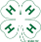 Club: __________________________________________  Leader:______________________Name: _________________________________________ County: ______________________Address: ____________________________________________________________________City:________________________________________Phone:_______________________                                                                                       Birthdate:___________________________________Age as of January 1, 2024:___________Require Special Accommodations? _______________________________________________Circle ALL that apply. Pens- Include # of pens needed if NOT housed with another that already has a pen, otherwise mark as 0).Please attach $15.00 per person enrollment fee (not per animal) payable to "Charlevoix County   4-H", which goes towards purchasing ribbons/awards and barn supplies.Office Use: Payment Rec'd By: ________________$________ Check/CashTHIS FORM IS DUE BY MAY 1, 2024 TO YOUR COUNTY 4-H OFFICE.Animal Husbandry ExoticAnimal Husbandry ExoticAnimal Husbandry ExoticAnimal Husbandry Exotic# of Stalls _____ # of Stalls _____ # of Stalls _____ # of Stalls _____ Mini HorseDonkeyMini DonkeySr. FemaleSr. FemaleSr. FemaleJr. MaleJr. MaleJr. MaleJr. FemaleJr. FemaleJr. FemaleObstacleObstacleObstacleDrivingDrivingDrivingLlama/AlpacaOtherShowmanshipSr. FemaleSr. FemaleSr. 15-19Jr. MaleJr. MaleInt. 12-14Jr. FemaleJr. FemaleJr. 8-11ObstacleObstacleDrivingDriving